СОГЛАСОВАНО                                                                                          Председатель ПК                                                                   
Айтымбетова М.З.                                                        
«30»августа 2021 год 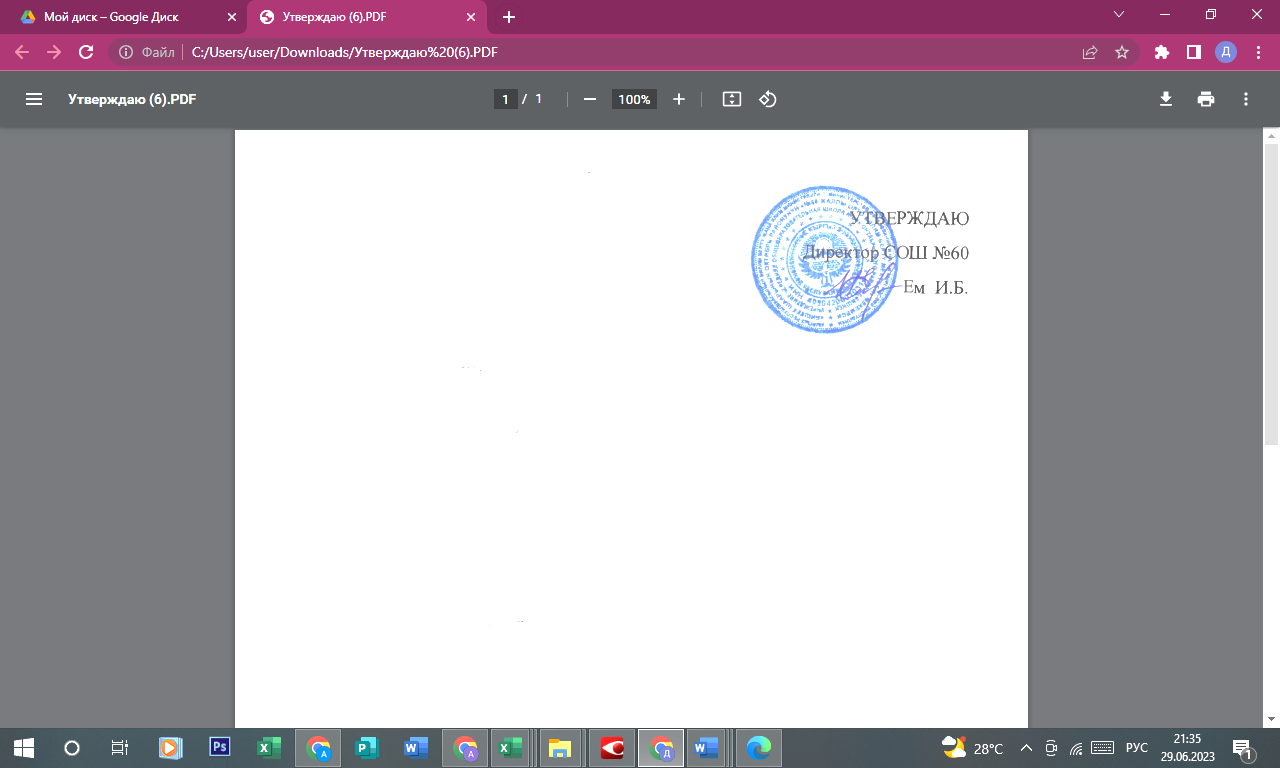 План мероприятий по охране трудаМероприятияСроки проведенияОтветственные1.Прохождение работниками школы планового медосмотра, гигиенического обучения... январь 2021г.Зам директора по АХЧ2.Проведение измерений технических параметров электрооборудования и электроустановокиюль 2021г. Зам директора по АХЧ3.Проведение поверки средств измерений в медицинском кабинете и столовойиюль 2021г. Зам директора по АХЧ4.Проведение перезарядки огнетушителей. июль 2021г. Зам директора по АХЧ5.Подготовка отопительной системы к отопительному сезону. июль-август 2021г.Зам директора по АХЧ6.Проверка состояния пожарной безопасности(состояние эвакуационных выходов, коридоров, подвальных помещений, чердачных помещений).август 2021гЗам директора по АХЧПодготовка школы к началу 2021-2022 учебного годаиюль-август 2021гЗам директора по АХЧПроверка готовности учебных кабинетов к началу учебного года (санитарно-техническое состояние учебных кабинетов, Соблюдение требований техники безопасностиавгуст 2021гЗам директора по АХЧ.Создание комиссии по охране труда.9 август 2021гДиректорПроверка состояния холодильного и технологического оборудованияавгуст 2021гЗам директора по АХЧПроведение инструктажей с педагогическим, учебно-вспомогательным, и обслуживающим персоналом школы по охране трудасентябрь 2021гЗам директора по АХЧПроведение инструктажей с учащимися по соблюдению требований техники безопасностисентябрь 2021г первичный), в течении учебного годаКлассные руководителиОрганизация обучения и проверка знаний требований охраны труда работниками школысентябрь 2021. Комиссия по охране трудаПроверка готовности школы к отопительному сезонусентябрь 2021гЗам директора по АХЧПроверка проведения инструктажей для учащихся в кабинетах повышенной опасностиоктябрь 2021гЗам директора по АХЧОбновление, утверждение и пересмотр инструкций по охране труда и обеспечению безопасности образовательного процесса для работников и обучающихсяпо необходимостиЗам директора по АХЧПроверка соблюдения санитарно-гигиенических требований в кабинетах информатики, физики , химии.ноябрь 2021гЗав. кабинетамиТеоретическое обучение работников школы правилам санитарного законодательства и выполнению требований санитарных нормоктябрь 2021г.Зам директора по АХЧПрнятие мер по предотвращению аварийных ситуаций, сохранению жизни и здоровья работников и обучающихся при возникновении таких ситуацийв течении учебного годаЗам директора по АХЧКонтроль состояния кровли, школьного крыльца и подходов к школе в зимнее время.ноябрь 2021г.-март 2022г.Зам директора по АХЧСмотр учебных кабинетов, классных комнат, мастерских.январь 2022гЗам директора по АХЧ22Проверка проведения инструктажей в кабинетах технологии, спортивном зале. январь 2022гЗам директора по АХЧКонтроль обеспеченности СИЗ работников школыв течении годаЗам директора по АХЧПроведение учебной эвакуации учащихся и работников школыпо плануУчитель ОБЖ и технологииОсуществление производственного контроля за соблюдением санитарных правил и выполнением санитарно-противоэпидемических (профилактических) мероприятийв течении учебного годаЗам директора по АХЧОрганизация и проведение расследований несчастных случаев с работниками школы и обучающимисяпо необходимостиКомиссия по охране трудаОбсуждение вопросов охраны труда на производственных совещаниях, педсоветах, родительских собранияхв течении учебного годаДиректорЕжедневный контроль заведующих кабинетами за соблюдением требований техники безопасности и санитарно-гигиенических норм в учебных кабинетах.в течении учебного годаЗав. кабинетамиПроведение обследования технического состояния средств пожарной сигнализацииежемесячноЗам директора по АХЧПроведение поверки узлов учетапо графикуЗам директора по АХЧ